IZBOR UČBENIKOV, DELOVNIH ZVEZKOV IN POTREBŠČIN                         ZA ŠOLSKO LETO 2024/2025                                                                            ZA 4. RAZREDDelovni zvezki:Zvezki:Potrebščine:Šolska torba, peresnica, šolski copati, vrečka za šolske copate, športna oprema in vrečka za športno opremo so lahko lanski.Potrebščine za pouk likovne umetnosti nabavite skupaj v šoli.Učbenik za angleščino in berilo si učenci lahko brezplačno izposodijo v učbeniškem skladu.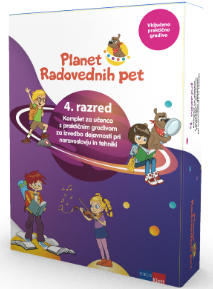 Več avtorjev: PLANET RADOVEDNIH PET 4, KOMPLET - samostojni delovni zvezki, za slovenščino, matematiko, družbo, naravoslovje in tehniko in glasbeno umetnost + praktično gradivo NIT, založba ROKUS-KLETT, količina: 1EAN: 3831075932067Učni komplet74,00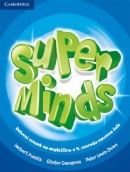 SUPER MINDS 1, delovni zvezek za angleščino, poslovenjen, IZDAJA 2018, založba ROKUS-KLETT, količina: 1                         EAN: 9789612718787Angleščina15,80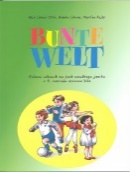 Alja Lipavic Oštir, Alenka Lipovec, Martina Rajšp: BUNTE WELT 1, delovni učbenik za nemščino, založba ZO, količina: 1EAN: 9789612304775(Delno tudi v 5. razredu.)Nemščina14,00ZVEZEK, veliki A4, 50-listni, črtasti, količina: 1SlovenščinaZVEZEK, veliki A4, 50-listni, visoki karo, količina: 1MatematikaZVEZEK, veliki A4, 50-listni, črtasti, količina: 1AngleščinaZVEZEK, veliki A4, 50-listni, črtasti, količina: 1DružbaZVEZEK, veliki A4, 50-listni, črtasti, količina: 1Naravoslovje in tehnikaZVEZEK, veliki A4, 50-listni, črtasti, količina: 1NemščinaRAVNILO, mala šablona, količina: 1RAVNILO, velika šablona, količina: 1RAVNILO GEOTRIKOTNIK, količina: 1LEPILO stik, količina: 1ŠESTILO, količina: 1MAPA A4, z elastiko, količina: 2LESENE BARVICE, količina: 1FLOMASTRI, količina: 1ŠKARJE, količina: 1RADIRKA, količina: 1ŠILČEK, količina: 1OVITEK, veliki A4, plastični, količina: 6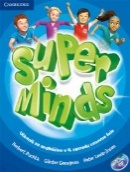 SUPER MINDS 1, učbenik z DVD-jem za angleščino, poslovenjen, IZDAJA 2018, založba ROKUS-KLETT, količina: 1EAN: 9789612718770Angleščina21,50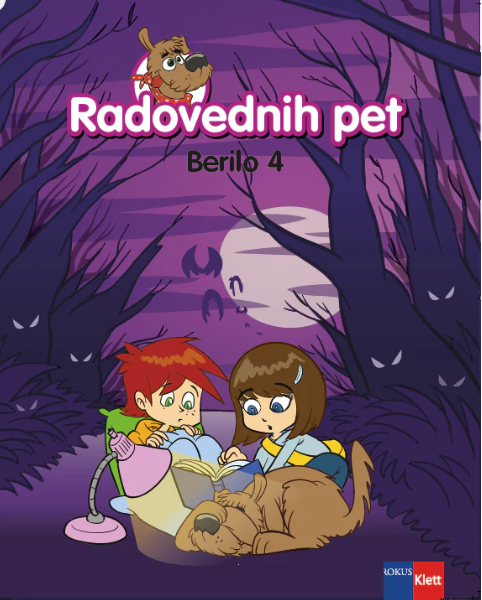 M. Blažič et al.: RADOVEDNIH PET 4, berilo, založba ROKUS-KLETT, količina: 1EAN: 9789612713270Slovenščina17,50